ПОСТАНОВЛЕНИЕ      от 14 января 2020 года                                                                                         №5Об утверждении муниципальной  Программы «Пожарная безопасность сельского поселения Челкаковский  сельсовет муниципального района  Республики Башкортостан на период 2020-2022 годов» Руководствуясь Федеральным законом от 21.12.1994 г. № 69-ФЗ «О пожарной безопасности» с последующими изменениями, в соответствии с законом Республики Башкортостан от 30.11.2005 г. № 243-з «О пожарной безопасности»,  Уставом  сельского поселения Челкаковский  сельсовет муниципального   район Республики Башкортостан,  в целях обеспечения первичных мер  пожарной безопасности на территории сельского поселения Челкаковский  сельсоветПостановляю: Утвердить целевую муниципальную  Программу «Пожарная безопасность сельского поселения Челкаковский  сельсовет муниципального   район Республики Башкортостан на  период  2020-2022 г.г» (Приложения № № 1,2).Обнародовать данное постановление  с приложениями на информационном стенде администрации сельского поселения Челкаковский сельсовет муниципального   район Республики Башкортостан по адресу: с. Челкаково, ул. Пинегина, д.8 и на официальном сайте сельского поселения.Контроль за исполнением настоящего постановления  оставляю за собой. Глава сельского поселения Челкаковский сельсовет:                                                    Р. Р. Нигаматьянов                                     Утверждена    Постановлением 	                              главы      сельского  поселения     	                              Челкаковский сельсовет  от  «09»января 2020 г. №5 ПРОГРАММА «Пожарная безопасность сельского поселения   Челкаковский  сельсовет муниципального   район Республики Башкортостан на период 2020-2022 годов»                    Приложение № 1  к  постановлению                            главы   сельского поселения                                                       от  «09»января 2020 г. №5I.  ПАСПОРТ  Программы"Пожарная безопасность сельского поселения   Челкаковский сельсовет муниципального  район Республики Башкортостан на период 2020-2022 годов"II. Необходимость принятия Программы     Обеспечение необходимого уровня пожарной безопасности и минимизация потерь вследствие пожаров являются важными факторами устойчивого социально-экономического развития сельского поселения в отдельности и в целом Республики Башкортостан.     Несмотря на то, что вопросам обеспечения пожарной безопасности уделяется большое внимание, положение в этой области остается сложным. Об этом свидетельствует сложившаяся ситуация с пожарами  предыдущих лет.     Анализ мер по обеспечению пожарной безопасности в сельском поселении в целом свидетельствуют о недостаточном уровне данной работы. В связи с изменением организационной структуры предприятий агропромышленного комплекса,  резко ухудшилась ситуация с обеспечением пожарной безопасности в населенных пунктах сельского поселения. Практически не осуществляется круглосуточное дежурство, финансирование противопожарных мероприятий.     Исходя из опыта тушения  пожаров, статистических данных о них, степени защищенности от  пожаров зданий и домов, а также осведомленности населения об элементарных требованиях пожарной безопасности предполагается организация и проведение программных мероприятий,  направленных на предупреждение пожаров.III. Цели и задачи Программы- Снижение риска пожаров до социально приемлемого уровня, включая сокращение числа погибших и получивших травмы в результате пожаров людей к 2020 году по сравнению с 2019 годом на 15 процентов, и снижение ущерба от пожаров на 20 процентов;- развитие инфраструктуры пожарной охраны, в том числе в населенных пунктах, на объектах, критически важных для  безопасности;-   развитие инфраструктуры объектов системы подготовки пожарных;- развитие материально-технической базы объектовых противопожарных подразделений и их оснащение новыми средствами  пожаротушения, обнаружения пожаров и оповещения населения;-  реализация мероприятий по обеспечению противопожарным оборудованием обслуживающего персонала;-  разработка и реализация мероприятий, направленных на соблюдение правил пожарной безопасности населением, в том числе проведение исследований по вопросам обеспечения пожарной безопасности жилых зданий и зданий с массовым пребыванием людей и внедрение новых технологий в области обучения населения по вопросам пожарной безопасности.IV. Сроки и этапы реализации Программы        Программа рассчитана на 2020-2022 годы и будет реализовываться в три этапа. На 1-м этапе (2020 год) предусматривается решение первоочередных задач Программы по обеспечению пожарной безопасности за счет финансовых средств местного бюджета .       На 2-м этапе (2020 – 2022 годы) предусматривается решение следующих задач Программы: создание  основ для реализации мероприятий Программы  в области обнаружения и тушения пожаров, оповещения населения о пожарах, а также для создания новых средств спасения людей при пожарах и средств пожаротушения.       На 3-м этапе (2021-2022 годы) планируются: завершение работ по  укреплению материально-технической базы системы обеспечения пожарной безопасности в  сельском поселении.       Программа предусматривает реализацию мероприятий по обеспечению пожарной безопасности в населенных пунктах сельского поселения , созданию необходимых условий для укрепления пожарной безопасности, защиты жизни  и здоровья граждан по программным мероприятиям, направленным на повышение уровня пожарной безопасности в сельском поселении .V. Ресурсное обеспечение Программы	Общий объем финансирования Программы составляет –30 тыс. руб.Объем финансирования Программы  до 2022 года носит прогнозный характер и подлежит уточнению в установленном порядке при формировании проекта бюджета сельского поселения  на  соответствующий  финансовый год. VI. Механизм реализации Программы       Формирование программы за счет средств местного бюджета, в соответствии с утвержденными ассигнованиями на очередной финансовый год осуществляется в установленном порядке. При изменении объемов бюджетного финансирования, предусмотренных Программой, разработчик Программы в установленном порядке уточняет объемы финансирования, а также мероприятия Программы  для ее реализации в установленные сроки.VII. Организация управления и контроль за реализацией Программы       Общий контроль за реализацией Программы осуществляется администрацией сельского поселения. Исполнители мероприятий Программы несут ответственность за их качественное и своевременное выполнение, рациональное использование финансовых средств и ресурсов, выделяемых на реализацию Программы.      Ход и результаты выполнения мероприятий Программы могут быть рассмотрены на совещаниях при главе  сельского поселения  с заслушиванием отчетов исполнителей Программы.       Одновременно с отчетом об исполнении местного бюджета за соответствующий финансовый год,  Администрация сельского поселения ежегодно представляет Совету сельского поселения  отчет о реализации Программы в отчетном финансовом году.       Отчет об исполнении Программы представляется Администрацией   сельского поселения  в  Совет сельского поселения  по истечении срока ее реализации.VIII. Оценка эффективности  реализации Программы     Социально-экономический эффект от реализации Программы выражается в стабилизации обстановки с пожарами на территории   сельского поселения   вследствие:-  реализации мероприятий, направленных на проведение противопожарной пропаганды и обучение населения мерам пожарной безопасности в населенных пунктах   сельского поселения  сельсовет;-  уменьшения количества пожаров;-  снижения числа травмированных и погибших на пожарах;-  сокращения материальных потерь от пожаров.Приложение № 2к постановлениюглавы сельского поселения от «09»января 2020 года №5Сведения о финансировании противопожарных мероприятий в рамках реализации муниципальной  Программы "Пожарная безопасность сельского поселения Челкаковский  сельсовет муниципального   район Республики Башкортостан на период 2020-2022 годов"  Башҡортостан РеспубликаhыБорай районы  муниципаль районынын Салкак  ауыл  советыауыл  биләмәhе   хакимиәте452973,  Салкак ауылы, Пинегин  урамы, 8Тел. 8 (347 56) 2-54-59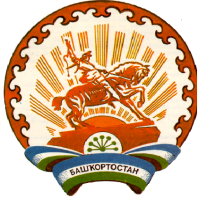 Республика БашкортостанАдминистрация сельского поселения  Челкаковский сельсовет муниципального районаБураевский район452973, с.Челкаково, ул.Пинегина , 8Тел. 8 (347 56) 2-54-59Наименование ПрограммыЦелевая муниципальная Программа "Пожарная безопасность сельского поселения  Челкаковский сельсовет муниципального района  Бураевский  район Республики Башкортостан на период 2020-2022 годов" (далее – Программа).Основание для   разработки  ПрограммыФедеральный закон от 21.12.1994 г.  69-ФЗ «О пожарной безопасности»;Федеральный закон «О внесении изменений в отдельные законодательные акты РФ в связи с совершенствованием разграничения полномочий» от 18.10.2007г. № 230-ФЗ закон Республики Башкортостан от 30.11.2005 г. № 243-з «О пожарной безопасности»Заказчик   ПрограммыАдминистрация сельского поселения   Челкаковский  сельсовет муниципального района  Бураевский  район Республики БашкортостанОсновной разработчик ПрограммыАдминистрация сельского поселения  Челкаковский сельсовет муниципального района Бураевский  район Республики БашкортостанЦель и задачи Программы    Цель: создание и обеспечение необходимых условий для повышения пожарной безопасности населенных пунктов, защищенности граждан, организаций от пожаров, предупреждение и смягчение их последствий, а также повышение степени готовности  всех сил  и средств для тушения пожаров.    Задачи:  проведение противопожарной пропаганды и обучения населения основам пожарной безопасности; организация  своевременного  оповещения  населения и подразделений пожарной охраны о пожаре. Важнейшие целевые показатели Программы     Снижение показателей обстановки, касающейся пожаров, в том числе снижение по отношению к показателю 2019 года: количества зарегистрированных пожаров; количества погибших людей; количества населения, получившего травмы; экономического ущерба; количества населенных пунктов, в которых не обеспечивается требуемый уровень пожарной безопасностиСроки и этапы реа-лизации Программы2020-2022 годы Объемы и источники  финансирования Программы   Общий объем финансирования  Программы  за счет     всех     источников финансирования составляет 30 тыс. рублей.    Источниками финансирования  являются: местный бюджет         Объемы финансирования Программы подлежат ежегодной корректировке  с учетом возможностей местного бюджета.Ожидаемые конечные  результаты реализации Программы и показатели социально- экономической эффективности    Достижение социального  и экономически приемлемого уровня пожарной  безопасности;  создание эффективной скоординированной системы противодействия угрозам пожарной опасности;  укрепление материально-технической базы и обеспечение благоприятных условий для функционирования различных видов пожарной охраны.     Снижение основных показателей обстановки, касающейся пожаров, в том числе снижение по отношению к показателю 2019 года: количества зарегистрированных пожаров; количества погибших при пожарах людей; количества населения, получившего травмы; экономического ущерба; количества населенных пунктов, в которых не обеспечивается требуемый уровень пожарной безопасности (на 100 процентов)№ п/пНаименование мероприятияИсточник финансированияФинансовые затраты,тыс. рублейФинансовые затраты,тыс. рублейФинансовые затраты,тыс. рублейФинансовые затраты,тыс. рублейФинансовые затраты,тыс. рублейФинансовые затраты,тыс. рублейФинансовые затраты,тыс. рублейФинансовые затраты,тыс. рублейФинансовые затраты,тыс. рублейФинансовые затраты,тыс. рублейОтветственный исполнитель№ п/пНаименование мероприятияИсточник финансирования2020 
год2020 
год2021
год2021
год2021
год2022
год2022
годвсеговсеговсегоОтветственный исполнитель123445566677781.Совершенствование противопожарной пропаганды1.Совершенствование противопожарной пропаганды1.Совершенствование противопожарной пропаганды1.Совершенствование противопожарной пропаганды1.Совершенствование противопожарной пропаганды1.Совершенствование противопожарной пропаганды1.Совершенствование противопожарной пропаганды1.Совершенствование противопожарной пропаганды1.Совершенствование противопожарной пропаганды1.Совершенствование противопожарной пропаганды1.Совершенствование противопожарной пропаганды1.Совершенствование противопожарной пропаганды1.Совершенствование противопожарной пропаганды1.Совершенствование противопожарной пропаганды1.1Изготовление роликов социальной рекламы и их размещение1.2Приобретение учебных фильмов на противопожарную тематику и их распространение в образовательной среде1.3Приобретение учебно-методической литературы, плакатов, листовок в области пожарной безопасности1.4Изготовление и размещение на основных магистралях панорамных щитов1.5Изготовление плакатов1.6Изготовление листовокИтого по разделу 1Итого по разделу 1 2.Обеспечение первичных мер пожарной безопасности в границах сельского поселения  2.Обеспечение первичных мер пожарной безопасности в границах сельского поселения  2.Обеспечение первичных мер пожарной безопасности в границах сельского поселения  2.Обеспечение первичных мер пожарной безопасности в границах сельского поселения  2.Обеспечение первичных мер пожарной безопасности в границах сельского поселения  2.Обеспечение первичных мер пожарной безопасности в границах сельского поселения  2.Обеспечение первичных мер пожарной безопасности в границах сельского поселения  2.Обеспечение первичных мер пожарной безопасности в границах сельского поселения  2.Обеспечение первичных мер пожарной безопасности в границах сельского поселения  2.Обеспечение первичных мер пожарной безопасности в границах сельского поселения  2.Обеспечение первичных мер пожарной безопасности в границах сельского поселения  2.Обеспечение первичных мер пожарной безопасности в границах сельского поселения  2.Обеспечение первичных мер пожарной безопасности в границах сельского поселения  2.Обеспечение первичных мер пожарной безопасности в границах сельского поселения 2.1 Оборудование сельских  населённых пунктов, расположенных вблизи искусственных и естественных водоёмов, пирсами и подъездами2.2Ремонт водонапорных башен и их оборудование приспособлениями для отбора воды пожарной техникой2.3Прокладка и реконструкция систем наружного противопожарного водоснабжения2.4Оснащение населённых пунктов пожарными мотопомпами2.5Строительство дорог с твёрдым покрытием к населённым пунктам.2.6Строительство дорог с твёрдым покрытием в населённых пунктах.2.7Обеспечение исправной телефонной связью населенные пункты 2.8Организация опашки населенных пунктов, прилегающих к лесным массивам2.9Принятие мер по ликвидации бесхозных и ветхих строений2.10Очистка дорог и улиц от снега2.11Создание муниципальных пожарных команд в сельском поселении2.12Установка на территории населенных пунктов средств звуковой сигнализации, для оповещения людей на случай пожара2.13Обеспечение наружным освещением территории населённых пунктов 2.14Приобретение автолестниц и коленчатых подъёмников для спасения людей из зданий высотой 3 и более этажей2.15 Оборудование площадок для установки пожарной и специальной техники возле жилых домов и объектов в случае возникновения пожара, в первую очередь, объектов с массовым пребыванием людей. Разработка и реализация комплекса мероприятий по содержанию данных площадок в надлежащем состоянии  2.16Выполнение мер по ликвидации на придомовых территориях несанкцио-нированных стоянок автотранспорта, временных строений, заграждений, препятствующих проезду и установке пожарной и специальной техники, вырубке насаждений в непосредственной близости от зданий и в проездах, а также ведущих к источникам наружного противопожарного водоснабжения2.17Перевод тупиковых проездов вдоль жилых домов в круговые, независимо от этажности зданийИтого по разделу 2Итого по разделу 23.Обеспечение пожарной безопасности жилого фонда, находящегося в муниципальной собственности3.Обеспечение пожарной безопасности жилого фонда, находящегося в муниципальной собственности3.Обеспечение пожарной безопасности жилого фонда, находящегося в муниципальной собственности3.Обеспечение пожарной безопасности жилого фонда, находящегося в муниципальной собственности3.Обеспечение пожарной безопасности жилого фонда, находящегося в муниципальной собственности3.Обеспечение пожарной безопасности жилого фонда, находящегося в муниципальной собственности3.Обеспечение пожарной безопасности жилого фонда, находящегося в муниципальной собственности3.Обеспечение пожарной безопасности жилого фонда, находящегося в муниципальной собственности3.Обеспечение пожарной безопасности жилого фонда, находящегося в муниципальной собственности3.Обеспечение пожарной безопасности жилого фонда, находящегося в муниципальной собственности3.Обеспечение пожарной безопасности жилого фонда, находящегося в муниципальной собственности3.Обеспечение пожарной безопасности жилого фонда, находящегося в муниципальной собственности3.Обеспечение пожарной безопасности жилого фонда, находящегося в муниципальной собственности3.Обеспечение пожарной безопасности жилого фонда, находящегося в муниципальной собственности3.1Оборудование квартир жилых домов автономными пожарными оповещателями3.2Оборудование зданий жилых домов устройствами защитного отключения электрооборудования3.3Замена и ремонт внутридомовых электрических сетей3.4Ремонт и очистка дымоходов3.5Огнезащитная обработка деревянных конструкций чердачных помещений объектов3.6Демонтаж кладовок и ларей из подвальных помещений и с лестничных маршей жилых домов3.7 Другие мероприятия, требующие материальных затратМестный бюджетМестный бюджет101010101010303030Администрация СПИтого по разделу 3Итого по разделу 3Итого по разделу 3Итого по всем разделам ПрограммыИтого по всем разделам Программы101010101010303030